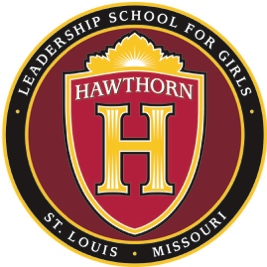 Hawthorn Board of Directors MeetingMonday, May 16, 2016       5:30 p.m. 1901 N. Kingshighway Blvd., St. Louis, MO 63113Conference Call Number: (605) 562-0020     Meeting ID: 102-640-373#Call to OrderPublic Comment (please sign in)Approval of minutes from April 18, 2016 board meeting Budget and FinanceReview of April financials Check ledger (March and April) for board approvalPresentation of FY 17 budgetBoard ReportsGovernance: Board evaluation and election of officers and directors (Gilbert)Strategic Plan: Update on process (Doughty) Liddell lawsuit and MCPSA agreement (Love and Ross)Principal’s ReportStudent enrollment/recruitmentStandardized testingFaculty hiring 2016-17End of school year plansHawthorn Foundation ReportMay 3  “Fund the Future” reviewGrants receivedExecutive Session pursuant to Section 610.021 (3) RSMo relating to the review of personnel information (Love)Adjourn2016-17 Board Meetings, all from 5:30 p.m.– 7:00 p.m. unless otherwise notified:May 16, 2016December 12, 2016June 20, 2016January 9, 2017August 8, 2016February 13, 2017September 12, 2016March 13, 2017October 10, 2016April 10, 2017November 14, 2016May 8, 2017